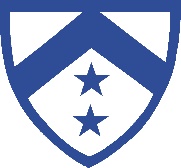 Dear Parents and Guardians,We would like to warmly invite you to the Primary Parent/Teacher Consultations on Thursday 22nd October. They will run from 1:40pm-6:00pm.The consultations will be 10 minutes in length.To facilitate the meetings, the Primary school day will finish at 1.40pm on Thursday. We look forward to seeing you then to inform you of your child’s progress in school, to share areas of strength and discuss areas for development.  We are also very interested to hear about your child from your perspective, so that we can further strengthen the home/school partnership in supporting your child’s learning and success in school.If you are unable to make it on this day, please speak/email your child’s class teacher directly to arrange another time that suits both of you.Please look at the reply slip below and circle 2 times that would suit you and your child’s class teacher will let you know your time.Kind regards,Primary Braeburn Team*Please remember to make arrangements to have your child collected by 1:40pm*PRIMARY PARENT/TEACHER CONSULTATION REPLY SLIP – Thursday 22nd October 2020.Pupil’s name_________________________________      Year: ____________________________       I/We will be attending the consultation on 22nd October and would like a face to face meeting     I/We will not be attending the consultation on 22nd October face to face but would like a Zoom meeting             I/We will not be attending1:40-1:50       1:50-2:00      2:00-2:10	  2:10-2:20	  2:20-2:30          2:30-2:40       2:40-2:50      2:50-3:00       3:00-3:10	     3:10-3:20	  3:20-3:30	  3:30-3:40	 3:40-3:50       3:50-4:004:00-4:10       4:10-4:20	     4:20-4:30        4:30-4:40          4:40-4:50           4:50-5:00       5:00-5:10       5:10-5:20       5:20-5:30       5:30-5:40	  5:40-5:50	 5:50-6:00